	DOSSIER « INDIVIDUEL »	RETRACANT LES ACQUIS DE L’EXPERIENCE PROFESSIONNELLE DU CANDIDAT A L’EXAMEN PROFESSIONNEL D’ACCES AU GRADE EDUCATEUR DE JEUNES ENFANTS DE CLASSE EXCEPTIONNELLELe décret n°2020-300 du 23 mars 2020 fixant les règles d’organisation générales et les épreuves de l’examen professionnel d’accès au grade d'éducateur de jeunes enfants de classe exceptionnelle précise que l’épreuve d’admissibilité consiste en l’examen du dossier du candidat. Cet examen doit permettre d’apprécier le parcours professionnel du candidat et son aptitude à accéder au grade d’Educateur de jeunes enfants de classe exceptionnelle (coefficient 1).Le dossier constitué par le candidat est établi conformément au modèle type figurant à l’annexe du décret visé ci-dessus.Il comprend 5 pièces :  (il vous est recommandé de rédiger de manière dactylographiée, police Arial 11 de préférence)une identification du candidat et sa situation administrative actuelleune présentation de sa formation initiale, de sa formation statutaire, de sa formation professionnelle tout au long de la vie et de son niveau de qualification ; (vous pouvez ajouter autant de lignes que nécessaire)formation initiale ou validation des acquis de l’expérienceformation statutaire, formation professionnelle tout au long de la vieune présentation de son parcours professionnel ; (vous pouvez ajouter autant de lignes que de nécessaire)une présentation des acquis de son expérience professionnelle et de ses motivations pour la conception et la mise en œuvre de politiques liées à l'enfance, de dispositifs d'accueil, d'intervention et d'actions de partenariat ou, le cas échéant, l'exercice de fonctions de direction au sein d'un établissement, d'un service d'accueil des enfants de moins de six ans ou la coordination d'équipes ; (2 pages maximum de préférence dactylographiée, police Arial 11 de préférence)une description d'une réalisation professionnelle de son choix (2 pages maximum de préférence dactylographiée, police Arial 11 de préférence)IMPORTANT : Les candidats devront impérativement transmettre ce dossier « individuel » retraçant les acquis de l’expérience professionnelle COMPLET (après en avoir conservé une copie), avec leur dossier d’inscription, exclusivement par voie postale, à l’adresse suivante : Centre de Gestion de la Moselle16 rue de l’Hôtel de Ville - BP 50229 - 57952 MONTIGNY-LES-METZ CEDEX 03.87.65.27.06au plus tard à la date de clôture des inscriptions à l’examen professionnel soit le 11 février 2021. (page à dupliquer en fonction des besoins)(page à dupliquer en fonction des besoins)(page à dupliquer en fonction des besoins)► Cette pièce est une présentation écrite de 2 pages dactylographiées de préférence au maximum : 2 feuilles recto ou 1 feuille recto-verso.Il est conseillé au candidat d’utiliser la police Arial – taille 11.► Cette pièce est une présentation écrite de 2 pages dactylographiées de préférence au maximum : 2 feuilles recto ou 1 feuille recto-verso.Il est conseillé au candidat d’utiliser la police Arial – taille 11.Fait à ………………………………… ,  le ……………………………….Je soussigné(e)……………………………………………………………………..atteste sur l’honneur l’exactitude des renseignements portés ci-dessus :SIGNATURE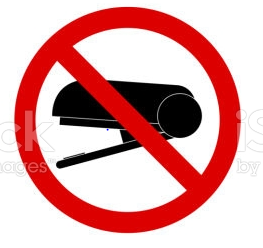 NE PAS AGRAPHER LE DOSSIER NE PAS AGRAPHER LE DOSSIER A RETOURNER IMPERATIVEMENT AVEC LE DOSSIER D’INSCRIPTIONPour le 11 février 2021 dernier délai (cachet de la poste faisant foi)NE PAS AGRAPHER LE DOSSIER 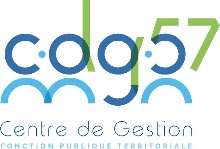 DOSSIER « INDIVIDUEL »RETRACANT LES ACQUIS DE L’EXPERIENCE PROFESSIONNELLE DU CANDIDATA L’EXAMEN PROFESSIONNEL D’ACCES AU GRADED’EDUCATEUR DE JEUNES ENFANTS DE CLASSE EXCEPTIONNELLEPIECE 1 : IDENTIFICATION DU CANDIDAT ET SITUATION ADMINISTRATIVE ACTUELLENom d’usage ou de femme mariée : ……………………………………….………………………………….Nom de naissance : ………………………………………………………………………………………………Prénom : …………………………………………………………………………………….…..…………………Date de naissance :  ………. /…………… / …..…….…………---------Date d’entrée dans la fonction publique : ………………………………………………………………………Date d’entrée dans la fonction publique territoriale (si différente) : ………………….………………………Autre expérience professionnelle que dans la fonction publique :             OUI           NON Si oui, préciser la durée : …………………………………………………………..……………………………PIECE 2 : FORMATION INITIALE, FORMATION STATUTAIRE, FORMATION PROFESSIONNELLE TOUT AU LONG DE LA VIE, NIVEAU DE QUALIFICATION a. FORMATION INITIALE OU VALIDATION DES ACQUIS DE L’EXPERIENCEa. FORMATION INITIALE OU VALIDATION DES ACQUIS DE L’EXPERIENCEa. FORMATION INITIALE OU VALIDATION DES ACQUIS DE L’EXPERIENCEa. FORMATION INITIALE OU VALIDATION DES ACQUIS DE L’EXPERIENCEa. FORMATION INITIALE OU VALIDATION DES ACQUIS DE L’EXPERIENCEDiplômesSpécialité éventuelleObtention                                      (OUI /  NON / EN COURS)Année d’obtentionPays de délivrance du diplômeb) FORMATION STATUTAIRE, FORMATION PROFESSIONNELLE TOUT AU LONG DE LA VIEb) FORMATION STATUTAIRE, FORMATION PROFESSIONNELLE TOUT AU LONG DE LA VIEb) FORMATION STATUTAIRE, FORMATION PROFESSIONNELLE TOUT AU LONG DE LA VIEb) FORMATION STATUTAIRE, FORMATION PROFESSIONNELLE TOUT AU LONG DE LA VIEIntitulé du stage suiviOrganisme de formationAnnéeNombre de joursPIECE 3 : PRESENTATION DU PARCOURS PROFESSIONNEL Employeur (désignation, domaine d’intervention, nombre d’agents ou de salariés)Poste occupé, période d’emploi (dates de début et fin)Fonctions et principales missions et activités effectuéesPIECE 4 : EXPOSÉ DES ACQUIS DE L’EXPERIENCE PROFESSIONNELLE, DES APTITUDES ET DES MOTIVATIONSPIECE 5 : RAPPORT PRESENTANT UNE REALISATION PROFESSIONNELLE DE VOTRE CHOIX